пропаганда и популяризация жанров фототворчества;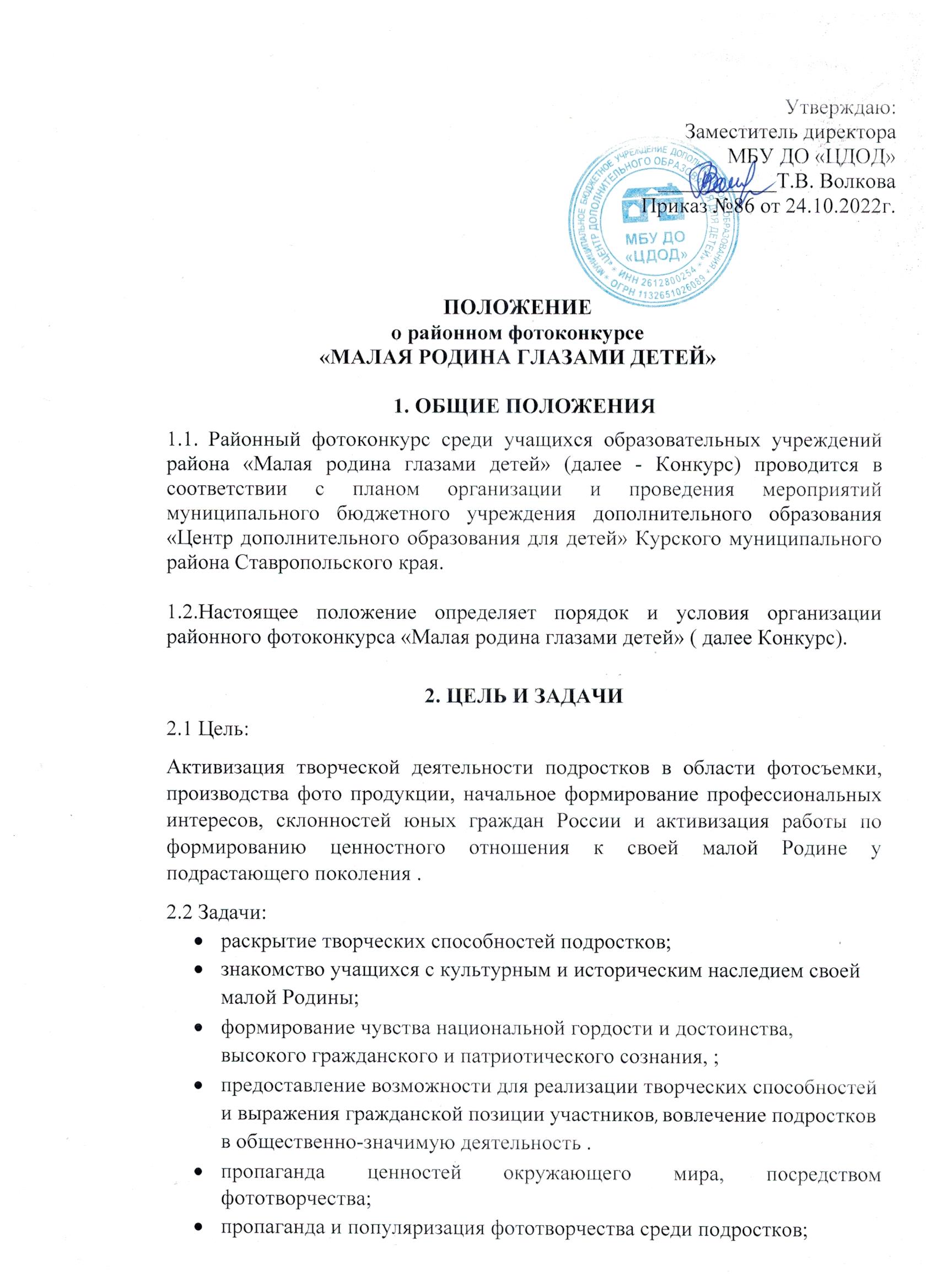 пропаганда патриотических чувств подростков;выявление талантливых, творческих, одаренных подростков, юных граждан России;3. УЧАСТНИКИ КОНКУРСАВ конкурсе могут принимать участие все учащиеся образовательных учреждений района от 12 до 18 лет.4. ПОРЯДОК И СРОКИ ПРОВЕДЕНИЯ4.1. Конкурс проводится заочно с 11 ноября по 30 ноября 2022 г. в МБУ ДО « Центр дополнительного образования для детей»4.2. Для организации и проведения Конкурса формируется конкурсная комиссия.4.3 Конкурсная программа проходит в 2 этапа.I этап Подготовительный, отборочный ( с 18.11. 2022 по 24.11.2022)Для участия в конкурсной программе в адрес организаторов конкурса до 18 ноября 2022 года должны быть направлены материалы по номинациям и заявки (Приложение 1). На первом этапе конкурсной комиссией выделяются 5 лучших работ в каждой номинации. Состав конкурсной комиссии в Приложении 2II этап Интернет-голосование(с 8-00ч. 25.11.2022 до 8-00ч. 30.11.2022)5 лучших работ в каждой номинации, определенных конкурсной комиссией, размещаются по адресу: Телеграм: https://t.me/+n6cvOYtFZbpjN2Ni и ВКонтакт: https://vk.com/centrdod Определение первого, второго и третьего места в каждой номинации будет проведено интернет – голосованием в сети: ВКонтакт: https://vk.com/centrdod Обязательное условие интернет - голосования: каждый проголосовавший должен быть подписан на страничку: ВКонтакт: https://vk.com/centrdod и Телеграм: https://t.me/+n6cvOYtFZbpjN2Ni 5. НОМИНАЦИИ КОНКУРСА«Жизнь моего села» (фото, характеризующее социально-значимую деятельность жителей села) «Моё родное село» (станица, хутор) (изображение построек, архитектуры, улиц, памятников)«Живописные уголки малой Родины» (природа)6. ТРЕБОВАНИЯ К КОНКУРСНЫМ РАБОТАМ6.1. Представленные фотоработы должны соответствовать теме Конкурса.6.2. Каждый участник Конкурса может представить не более одной работы в каждой номинации. Фотографии, предоставленные на конкурс, должны быть исполнены (сфотографированы) самим участником конкурса. Фото участвующие в предыдущие годы не участвуют в Конкурсе.6.3. На  Конкурс фотоработы принимаются в электронном виде вместе с заявкой на почту centrdod2013@yandex.ru, с использованием следующих параметров для фото: формат JPEG, разрешение 300 dpi, объем файла не менее 2 Mb.Фотография подписывается: Фамилияиинициалы_школа_номинация (например: ИвановДА_МКОУСОШ№1_моёродноесело)6.4 Материалы, представленные позже указанного срока и не соответствующие требованию п.6.3, не рассматриваются.7. КРИТЕРИИ ОЦЕНКИ КОНКУРСНЫХ РАБОТПри оценке представленных работ учитываются следующие критерии:-соответствие цели и задачам конкурса;-соответствие работы заявленной номинации, ее художественное воплощение;- оригинальность работы и творческий замысел;-техническое качество исполнения работы.8. ПОДВЕДЕНИЕ ИТОГОВ КОНКУРСА И НАГРАЖДЕНИЕ ПОБЕДИТЕЛЕЙ  По итогам интернет-голосования определяются победители в номинациях. Результаты конкурса будут подведены и опубликованы  на странице Центра дополнительного образования для детей в сети:Телеграм: https://t.me/+n6cvOYtFZbpjN2Ni ВКонтакт: https://vk.com/centrdod Победители Конкурса награждаются грамотами. Внимание! Фейк голосование проверяется программой!Ответственный исполнитель: Игнатенко Е.Н.– методист МБУ ДО «ЦДОД»Справки по телефону: 8(879-64) 6-32-08 или 8 (906-472-34-85)Приложение 1.ЗАЯВКАна участие в районном фотоконкурсе «Малая родина глазами детей» от ___________________	(полное наименование учебного заведения)                                                                                           Приложение 2.КОНКУРСНАЯ КОМИССИЯДля отбора фоторабот во второй тур фотоконкурса «Малая родина глазами детей» для  интернет – голосования.Саркисова Ж.А. – директор 	МБУ ДО « ЦДОД»;Яковлева М.Н. – специалист 1 категории ОО;Гетманская Е.А. – методист ОО;Кульчитская С.Н.- методист МБУ ДО « ЦДОД»;Игнатенко Е.Н. – .- методист МБУ ДО « ЦДОД»;ФИО автора (полностью)Дата рождения (число, месяц, год)Название номинации и работыФ.И.О. руководителя, должность, телефон